Exercise 3                           A2                                         Shopping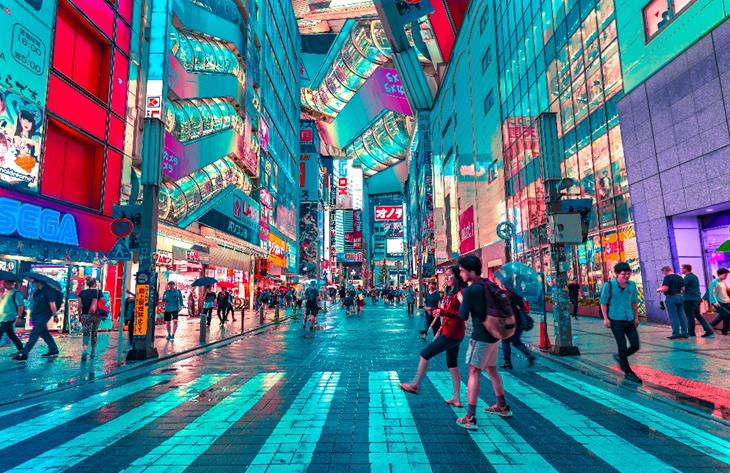  Complete the gaps with the correct word:closed / go /buy / spend/ expensiveStephen and his mum like shopping on Sundays in the local market. They 1.…………shopping  and they  2 ………. a lot of money! They usually 3………….. new clothes and a trainers. The trainers are very  4…………….in that market  but they are really modern. Stephen wants to go to Super Store Sport but it is  5……….They think that it is open on Sundays but they are  wrong	Key: 1. go 2. Spend 3. Buy 4. Expensive 5. Closed 	Name: ____________________________    Surname: ____________________________    Nber: ____   Grade/Class: _____Name: ____________________________    Surname: ____________________________    Nber: ____   Grade/Class: _____Name: ____________________________    Surname: ____________________________    Nber: ____   Grade/Class: _____Assessment: _____________________________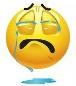 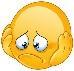 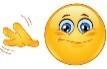 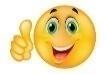 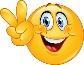 Date: ___________________________________________________    Date: ___________________________________________________    Assessment: _____________________________Teacher’s signature:___________________________Parent’s signature:___________________________